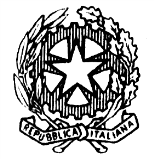 TRIBUNALE DI NOCERA INFERIORESEZIONE PENALEUDIENZA 14.10.2021 ore 09.00 e ss.Giudice: Dott. Federico NOSCHESE ORDINE DI CHIAMATA DEI PROCESSII° Fascia ore 09:00 – 10:00 (RGT n. 1108/20) – RGNR n. 5093/18-Rinvio al 27.10.2022 (RGT n. 1794/12) – RGNR (3130/11)-Rinvio al 27.10.2022 (RGT n. 285-20) – RGNR n. 285-20-Rinvio al 27.10.2022 (RGT n. 1446-19) – RGNR n. 6103-18-Rinvio al 17.02.2022 (RGT n. 1249-21) – RGNR n. 503-18-Rinvio al 21.04.2022 (RGT n. 2070-20) – RGNR n. 5001-17 -Rinvio al 21.04.2022 (RGT n. 1201-21) – RGNR n. 563-20 -Rinvio al 21.04.2022 (RGT n. 1332-20) – RGNR n. 689-19 -Rinvio al 21.04.2022RGT n. 205-21 – RGNR n. 39-20 -Rinvio al 21.04.2022 (RGT n. 864-21) – RGNR n. 6641-19 -Rinvio al 28.02.2022RGT n. 1887-20 – RGNR n. 1401-18 -Rinvio al 21.04.2022 (RGT n. 213-20) – RGNR n. 8763-15 -Rinvio al 21.04.2022RGT n. 1886-20 – RGNR n. 6261-17-Rinvio al 21.04.2022II° Fascia ore 10:00 – 10:30 (R.G.T. n. 2402/17) – RGNR n. 1423-16-Rinvio al 21.04.2022 (RGT n. 549-17) – RGNR n. 9230-15-Rinvio al 21.04.2022 (RGT n. 91-20) – RGNR n. 91/20-Rinvio al 21.04.2022 (RGT n 1741-19) - RGNR n. 9303-15-Rinvio al 21.04.2022 (RGT n. 2900-19) – RGNR n. 678-19-Rinvio al 21.04.2022III° Fascia ore 10:30 – 11:30 (RGT n. 1240-20) – RGNR n. 6330-19 ore 11:00 (RGT n. 1524-20) – RGNR n.6253-14 (RGT n. 184-19) – RGRN n. 330-16 (N. 2019/213 SIGE) (RGT n. 89-20) – RGNR n. 2163-16 (RGT n. 370-19) – RGNR n. 1643-18 (RGT n. 469-19) – RGNR n. 1123-16IV° Fascia ore 11:30 – 13:30 (RGT n. 1107/20) – RGNR n. 2803/18 (RGT n. 1473-20) – RGNR n. 5233-19 (RGT n. 2343-18) – RGNR n. 5995-17 (RGT n. 1472-10) – RGNR n. 6290-19(RGT n. 304/19) – RGNR n. 6972/14 (RGT n. 3096-19) – RGNR n. 1763-16 (RGT n 1145-19) – RGNR n. 4382-17V° Fascia ore 13:30 – 14:30 (RGT n. 1220-15) – RGNR n. 133-14(RGT n. 530/18) – RGNR n. 1790-17 (RGT n. 363-20) – RGNR n. 4633-19  (RGT n 2764-18) – RGNR n. 2220-16 ore 14:30